SPONSORSHIP REQUESTS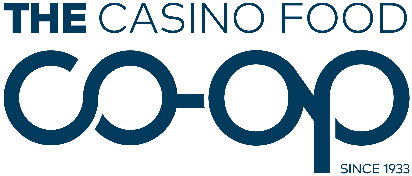 The Casino Food Co-op’s commitment to the Northern Rivers Community is demonstrated by our involvement and financial support of agricultural, sporting and cultural events and various not for profit organisations. With over 1000 staff working across 3 sites, we give back to over 50 clubs and charities by donating meat, goods time and money.SPONSORSHIP GUIDELINES & APPLICATIONThe Casino Food Co-op receives an extraordinary amount of sponsorship and donation requests from various individuals and organisations each year and has developed these guidelines to make our requirements clear to those requesting sponsorship. Unfortunately however there are occasions when we are unable to fund all requests.All requests must be submitted via the online application formHandwritten, faxed, emailed or phone call requests will not be consideredFinancial assistance will be limited by the Co-op’s budget allocation each financial yearRequests will be reviewed against our assessment criteriaYou will receive a response within 3 weeks of submitting your requestPlease specify Request: 	Sponsorship 		OR	Donation Details of Sponsorship / Event (including people expected to attend):When Does the Event Commence ?Please provide further details if required.Are there any important deadlines ?		Yes 			No If yes, please provide details. Are you requesting financial support, meat or other ?Meat   	Financial    	    Other  	Please specifyHow do you see your sponsorship reaching our target markets ? eg: signage, voice over on the day, banners, social media, logo in brochuresAre there any benefits for Casino Food Co-op or the Co-op Staff:		Yes 	No Eg: signage, tickets to the event, participation, discounts)If yes, please provide detailsHave you received sponsorship from the Casino Food Co-op previously ?		Yes 	No  If yes, please provide detailsDo you have any further information of the proposed sponsorship ?Do you consent to The Casino Food Co-op publicising the event and its support of the event on social media / newsletter etc.Yes   		No  	Please email Application Form to:  annabelle@cassino.com.au Your NameOrganisationAddressABNPhoneWebsiteEmail